活動スキル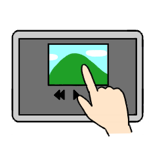         A1         撮影と編集
　　レベル 活動スキル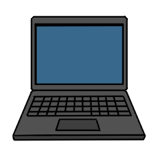         A2         ＰＣの操作
レベル活動スキル        A3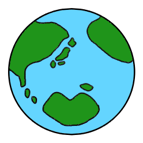          ウェブ検索
レベル活動スキル        A4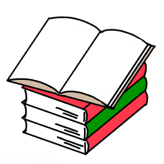          　図書利用
レベル活動スキル        A5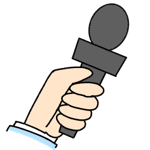         インタビュー
レベル　　　活動スキル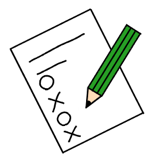         A6         アンケート
レベル活動スキル        A7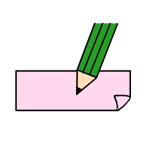          　 メモ
レベル　活動スキル        A8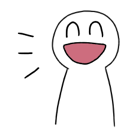           口頭発表
レベル探究スキル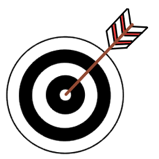     　　B1         取捨選択
　　　レベル探究スキル　　　　B2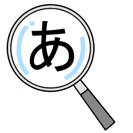          読み取り
　　　レベル探究スキル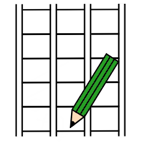 　　　　B3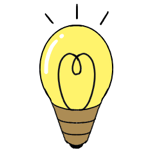         創造
　　レベル探究スキル　　　　B4       伝達内容の構成　　　　　　　　レベル探究スキル　　　　B5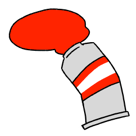          表現の工夫
　　レベル探究スキル　　　　B6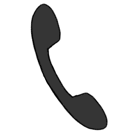         受け手の意識
　レベル探究スキル　　　　B7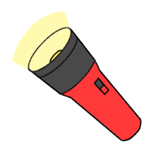          学習計画
　　レベル探究スキル　B8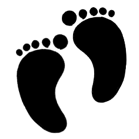 評価と改善　　レベルプログラミング       C1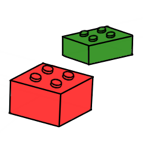          分解する
　　レベルプログラミング　　　　C2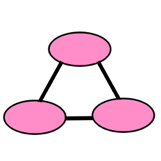          関係づける
　　レベルプログラミング　　　　C3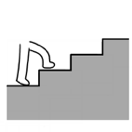        問題解決の手順
　レベルプログラミング      　 C4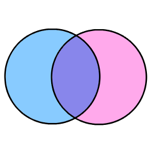          データの分類
　　　レベルプログラミング　　　C5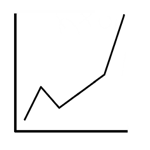         データの傾向
　レベルプログラミング　　　　C6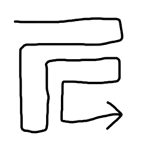         試行錯誤
　　レベルプログラミング　　　C7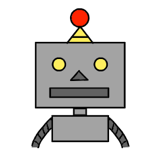        情報技術の将来レベルプログラミング情報モラル       D1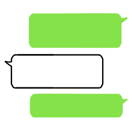        コミュニケーション　　レベル情報モラル　　　　D2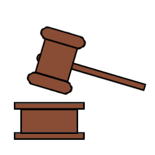       法と権利
　　レベル情報モラル　　　D3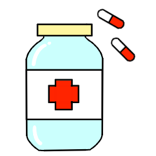         健康と安全
　　レベル情報モラル　　　D4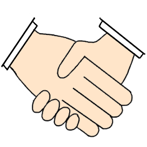         ルール・マナー
　　レベル情報モラル　　　D5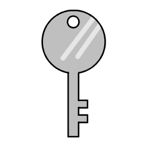         セキュリティ
　レベル情報モラル 　　　D6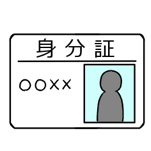          個人情報
　　　　レベル情報モラル　　　D7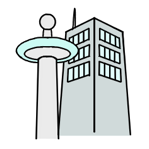        情報社会の将来
　レベル情報モラルＡ４：図書利用L2：目次や索引を活用して情報を見つけられるL1：図書館内にある本を見つけることができるＡ３：ウェブ検索L2：サイトの構造を理解して情報を見つけられるL1：キーワードで検索できるＡ２：ＰＣの操作L2：ファイルの管理ができるL1：ローマ字で文字入力ができるA1：撮影と編集L2：映像の加工・編集ができるL1：写真や動画を撮ることができるＡ８：口頭発表L2：身振りや声の抑揚など伝え方を工夫できるL1：大きな声で分かりやすく話すＡ７：メモL2：書く場所や矢印・強調などで工夫するL1：箇条書き・単語でポイントをまとめるＡ６：アンケートL2：目的にあった質問の形式や内容を考えられるL1：何を聞くか質問を考えられるＡ５：インタビューL2：その場で追加の質問ができるL1：質問を用意することができるＢ４：伝達内容の構成L2：相手を説得するために論理を組み立てられるL1：話の順番を組み立てることができるＢ3：創造L2：情報を組み合わせて新たな意味を見出すL1：情報から分かったことをまとめられるＢ２：読み取りL2：複数情報から共通・相違・矛盾点を見つけられるL1：ひとつの資料から視点をもって情報を読み取るＢ１：取捨選択L2：選んだ根拠を説明することができるL1：課題解決に役立つ情報を選ぶことができるＢ8：評価と改善L2：ふりかえりをもとに改善策を立てられるL1：学びをふりかえることができるＢ７：学習計画L2：自分で計画を立てることができるL1：決められた計画に見通しを持つことができるＢ６：受け手の意識L2：相手の反応をみて伝え方や内容を工夫するL1：相手を意識して伝え方を工夫するＢ５：表現の工夫L2：伝えたいことに応じて表現を工夫できるL1：メディアに応じた工夫ができるＣ4：データの分類L2：データから観点を考えて分類できるL1：データを決められた観点に分類できるＣ３：問題解決の手順L2：問題解決の手続きを組み立てることができるL1：問題解決の流れを手順に表すことができるＣ2：関係づけるL2：部品と部品の関係をプログラムで表現できるL1：部品と部品の間にある関係に気づくＣ1：分解するL2：部品を組み合わせて物事を表現できるL1：部品に分けて物事をとらえることができるＣ７：情報技術の将来L2：新しい情報技術にどう関わるか説明できるL1：新しい情報技術がどんなものか知るＣ６：試行錯誤L2：繰り返しながら問題解決の方向性を見出すL1：うまくいかない時に繰り返し取り組もうとするＣ5：データの傾向L2：データの変化をとらえて説明できるL1：大まかなデータの傾向を見出すことができるD4：ルール・マナーL2：ルールやマナーを相手といっしょにつくるL1：ルールやマナーが必要であることを理解するD3：健康と安全L2：情報機器を使う場所や時間を自分で管理できるL1：情報機器を使ってよい場所や時間を守るD2：法と権利L2：著作権や肖像権に留意して情報を扱うL1：人のつくった作品や情報を大切にするD1：コミュニケーションL2：発信する情報に責任を持つL1：相手によって受け止め方が違うことを理解するD7：情報社会の将来L2：情報社会の中でどう生きていくか説明できるL1：情報社会の特色を理解するD6：個人情報L2：自他の情報を相手や範囲を考えて管理するL1：自他の情報をむやみに他人にもらさないD5：セキュリティ L2：なりすましやウィルスなどの危険を理解するL1：パスワードを安全に管理する